ZAGADNIENA NA SPRAWDZIAN Z HISTORIIMateriał z podręcznika str. 157 – 168, 176 – 224, 239 - 276Stany Zjednoczone w drugiej połowie XIX wieku –wojna secesyjnaEtapy zjednoczenia Niemiec,  powstanie  Austro-Węgier, zjednoczenie Włoch i zmiany na Bałkanach w drugiej połowie XIX w.Kolonializm – imperia kolonialne i ich posiadłości (mapka), korzyści czerpane z kolonii przez ich metropolie, wojny kolonialne, powstania antykolonialne, przemiany w JaponiiEpoka węgla i stali – odkrycia, wynalazki, przemiany w przemyśle, analiza danych statystycznychPrzemiany ustrojowe i nowe ideologie polityczne w Europie końca XIX w.Ziemie polskie po powstaniu styczniowym – sytuacja polityczna, społeczna i gospodarcza w poszczególnych zaborach  - jej porównywanie i ocenaNowe nurty i partie polityczne na ziemiach polskich w końcu XIX wieku-  programy polityczne i ich porównywanieRewolucja 1905 roku i jej konsekwencjePODSTAWOWE TERMINY I POSTACIE HISTORYCZNEWojna secesyjna, secesja,  Unia, Konfederacja, abolicjonizm, izolacjonizm, Abraham Lincoln , Giuseppe Garibaldi, Piemont, „Marsz Tysiąca”, Czerwony Krzyż , wojna prusko-austriackiej (1866 r.), wojna francusko-pruska (1870-1871 r.),  Otton von Bismarck,  , „żelazny kanclerz”, dualistyczna  monarchia austrowęgierska, kolonializm, metropolia kolonialna, kolonia karna, rasizm,  Pax  Britannica,  powstanie sipajów,  wojny opiumowe, budowa Kanału Sueskiego, wojny burskie, szogun, epoka Meiji, doktryna Monroe’a, powstanie bokserów w Chinach, teoria ewolucji Charlesa  Darwina, Maria Skłodowska-Curie, Thomas Edison, Graham Bell, Alfred Nobel, demokratyzacja, partia polityczna, prawica, lewica,  socjalizm, komunizm, pluralizm, nacjonalizm, antysemityzm, anarchizm, proletariusze, laicyzacja, socjaldemokracja, Komuna Paryska, Jarosław Dąbrowski, marksizm, społeczna nauka Kościoła, chadecja, syjonizm, szowinizm, sufrażystki, I i II Międzynarodówki,  encyklika Rerum novarum Michaił Bakunin, Karol Marks, Fryderyk Engels, germanizacja, rusyfikacja,  Kulturkampf„  noc apuchtinowska”, tajne komplety, serwituty, Hakata, pozytywizm, praca organiczna, praca u podstaw, SDKPiL, PPS, SND, „endecja”, PSL, Bund, Ludwik Waryński, Róża Luksemburg,  Józef Piłsudski, Roman Dmowski, Wincenty Witos, Julian Marchlewski, Feliks Dzierżyński, Bolesław Limanowski, Zygmunt Balicki, Stanisław Stojałowski, Bolesław  Wysłouch, wojna rosyjsko-japońska, krwawa niedziela, duma państwowa, , OB. PPS, stańczycy,  pozytywizm,  trójlojalizm, Młoda Polska, modernizm, PRZYKŁADOWE POLECENIAPodkreśl jedną z podanych w podpunktach odpowiedziHasła obrony klasy robotniczej z hasłem walki o niepodległość Polski łączyła:A)SDKPiL        B)ND     C)Konserwatyści    D)PPS    E)Narodowa DemokracjDziałania germanizacyjne władz pruskich nasiliły się miały miejsce na terenie:A)Wielkopolski     B)zaboru austriackiego    C)Galicji     D) zaboru rosyjskiegoGłówny ośrodek rozwoju przemysłu włókienniczego w zaborze rosyjskim końca XIX wieku to:A) Górny Śląsk       B)Poznań         C)Łódź        D)Warszawa      E)LwówAutonomię kulturalną w końcu XIX wieku -  własne uniwersytety, szkoły mieli Polacy w:A)Wielkopolsce     B)Galicji    C)zaborze pruskim     D) zaborze rosyjskimKonsekwencja klęski Francji w wojnie z Prusami w latach 1870-1871 to:A)powstanie II Republiki Francuskiej         B)zjednoczenie Niemiec przez AustrięC)powstanie III Republiki Francuskiej        D)dojście do władzy Napoleona IIIPodkreśl spośród niżej wymienionych kolonii te, które należały w XIX w do Wielkiej Brytanii i zaznacz ich symbole na mapceA)Indochiny      B) Tanganika     C) Madagaskar     D) Australia        E)Hongkong      F) Indie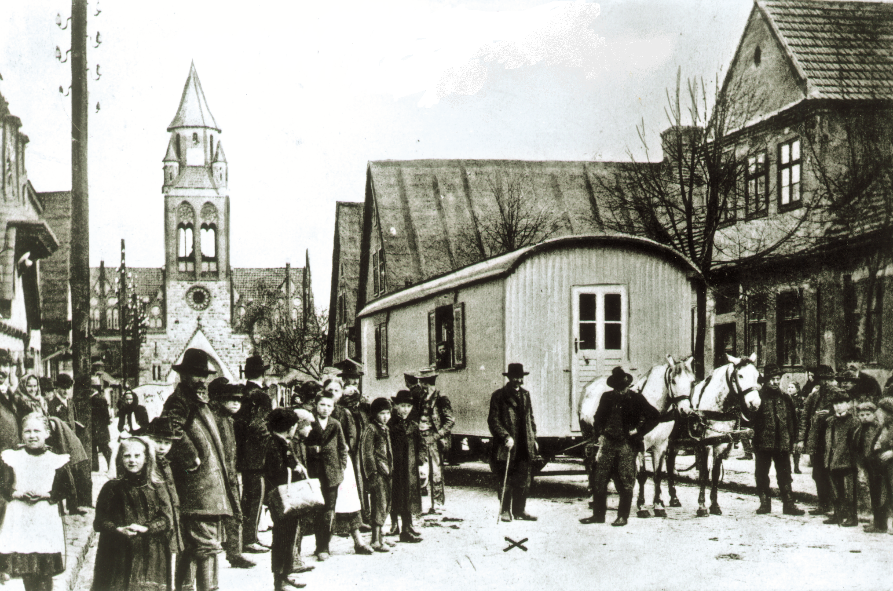 Wymień cztery konkretne przykłady korzyści jakie Brytyjczycy czerpali ze swych kolonii, każdą z nich zilustruj nazwą kolonii, z której czerpano tę korzyść a kolonię te zaznacz na mapceWyjaśnij różnice jakie zachodziły pomiędzy sytuacją gospodarczą  Polaków w Wielkopolsce a ich sytuacją w Galicji w końcu XIX wiekuNa czym polegały różnice pomiędzy partiami socjalistycznymi na ziemiach polskich u progu XX wieku.Porównaj procesy zjednoczenia Niemiec i Włoch. Wskaż dwie przyczyny dynamicznego rozwoju przemysłu włókienniczego w Łodzi w końcu XIX wieku.Na czym polegała różnica w położeniu politycznym Polaków w Galicji i Wielkopolsce w końcu XIX wieku?Które z ruchów politycznych charakterystycznych dla Europy przełomu XIX i XX wieku zaliczysz do „lewicy” a które do „prawicy”? Wyjaśnij swój wybór.Na czym polegały najważniejsze zmiany na mapie Europy w drugiej połowie XIX wieku?